Geachte, Via deze infonota wil het VAPH verdere verduidelijking brengen over de infonota (INF/22/41) van 22 september 2022 betreffende de wijzigingen sitebeheer en voucher registratie in de Geïntegreerde Registratietool (GIR). Lees deze infonota aandachtig door en volg nauwgezet de instructies.Registreren van vestigingsplaatsenVanaf nu dient u de aangeboden ondersteuning per vestigingsplaats te registreren. Voor vergunde zorgaanbieders en ouderinitiatieven betreft dit aangeven of het om woonondersteuning of dagondersteuning gaat. Voor multifunctionele centra betreft dit aangeven of het om verblijf, schoolaanvullende dagopvang of schoolvervangende dagopvang gaat. Op elke overeenkomst is een veld toegevoegd waar u via drop down de door u aangemaakte vestigingsplaats(en) kan selecteren. Het veld werd toegevoegd bij voucherovereenkomsten, begeleidingsovereenkomsten MFC, MFC kortdurend verblijf, RTH kortverblijf, ODB, NAH, Forensische VAPH unit en begeleiding geïnterneerde.AandachtspuntenWanneer de aangeboden dagondersteuning op meerdere vestigingsplaatsen doorgaat selecteert u de  vestigingsplaats waar het zwaartepunt van ondersteuning ligt. Wanneer er een uitstap georganiseerd wordt met eventueel verblijf, selecteert u  de vestigingsplaats waar de ondersteuning structureel plaatsvindt of de vestigingsplaats van het hoofdkantoor. Wanneer de aangeboden ondersteuning evenredig verdeeld is over twee vestigingsplaatsen dan kiest u één van de twee vestigingsplaatsen.Voucher registratie AlgemeenNieuwe voucherovereenkomsten met een startdatum in 2022 moeten geregistreerd worden als ‘standaardvoucher’, einddatum 31/12/2022 of vroeger indien van toepassing. Alle vouchers met startdatum 01/01/2022 en einddatum 31/12/2022 werden automatisch aangemaakt door het VAPH met startdatum 01/01/2023 en technische einddatum 31/12/9999 met het aantal bijbehorende punten. Indien er geen voucherovereenkomst door het VAPH werd aangemaakt voor het jaar 2023 kan u zelf de voucherovereenkomst registreren vanaf 7 december 2022.De vergunde zorgaanbieder dient een voucherovereenkomst te registreren in de GIR uiterlijk op de aanvangsdatum van de overeenkomst. Een voucherovereenkomst kan niet met terugwerkende kracht geregistreerd worden. (uitgezonderd bij budgetten die met terugwerkende kracht worden toegekend)Geregistreerde vouchers kunnen  niet meer geherwaardeerd worden vanaf 2023. Het herwaarderen van een voucherovereenkomst werd vooral gebruikt om de zorggebonden punten aan te passen wanneer aan de gebruiker aanvullende ondersteuning van korte duur werd geboden. Om dit op te vangen zal het mogelijk gemaakt worden om vanaf 1/1/2023 meerdere voucherovereenkomsten te registreren bij de vergunde zorgaanbieder.Het dossiernummer van het VIPA-investeringsproject dat werd geregistreerd bij de voucherovereenkomsten 2022  wordt dit jaar door het VAPH automatisch overgezet.Het vrij besteedbaar deel dat wordt opgevraagd door de gebruiker kan de vergunde zorgaanbieder pas vrijgeven wanneer de omslagsleutel voor de omzetting van zorggebonden punten naar een bedrag in euro gekend is. Er zal een aanpassing gebeuren aan de regelgeving waardoor de omslagsleutel vroeger bekend zal zijn. Op dit moment kunnen we nog niet meedelen of dit voor de omslagsleutel 2023 al van toepassing zal zijn. Ingeval de omslagsleutel 2023 gekend is in december kunnen jullie het vrij besteedbaar deel in mindering brengen van de voucherpunten bij het registreren van de voucherovereenkomsten 2023. Wanneer deze nog niet gekend is registreer je een voucherovereenkomst met punten op jaarbasis tot en met 31/12/2023. Van zodra de omslagsleutel gekend is kan je de voucherovereenkomst stopzetten. Bij het ingeven van de einddatum vb. 15/01/2023 wordt de voucherovereenkomst automatisch door het VAPH geherwaardeerd. Je kan dan een nieuwe ‘voucher punten periode’ registreren vanaf 16/01/2023 tot en met 31/12/2023 met de resterende punten (punten - vrij besteedbaar deel).
Let wel, voucherovereenkomsten waarbij de gebruiker het vrij besteedbaar deel opvraagt dienen jaarlijks zelf aangemaakt te worden.Indien een gebruiker overlijdt tussen het tijdstip waarop de vouchers werden aangemaakt door het VAPH (19 september 2022)  en 1 januari 2023 moet de vergunde zorgaanbieder de reeds aangemaakte voucherovereenkomst van 2023 zelf verwijderen.Bij de geregistreerde voucherovereenkomst zie je voortaan 2 velden met punten:Aantal zorggebonden punten voor deze overeenkomstKost (Debet)Het aantal door de voorziening geregistreerde zorggebonden punten - overeengekomen punten volgens IDO - staan bij “Aantal zorggebonden punten voor deze overeenkomst”. In de meeste gevallen zal het veld “Kost (Debet)” overeenstemmen met het eerste veld.Bij een daling van het budget van de cliënt zal bij “Kost (Debet)” het aantal punten die werkelijk beschikbaar zijn en die in mindering werden gebracht worden van de budgetlijn staan. Dit zijn ook de punten die gesubsidieerd zullen worden.  De werkelijke kost (debet) staat correct vanaf de voucherovereenkomsten 2023.Correctie fase 2Stijgende budgetten:De voucherovereenkomsten waarbij de zorggebonden punten stijgen door correctiefase 2 en die automatisch worden aangemaakt door het VAPH moeten door de vergunde zorgaanbieder verwijderd worden en opnieuw geregistreerd worden met de overeengekomen zorggebonden punten. Dit zal mogelijk zijn van zodra de budgetlijn 2023 beschikbaar is, dit vanaf 7 december 2022. De voucherovereenkomsten waarbij het persoonsvolgend budget stijgt ten gevolge van correctiefase 2 dienen jaarlijks tijdig te worden aangemaakt door de vergunde zorgaanbieder. Dalende budgetten:De voucherovereenkomsten waarvan het budget daalt door correctiefase 2 en die 100% wordt ingezet bij de vergunde zorgaanbieder worden automatisch in de loop van 2023 door het VAPH aangepast. De voucherovereenkomsten waarvan het budget daalt door correctiefase 2 en dat niet 100% wordt ingezet bij de SE dienen jullie te verwijderen en opnieuw te registreren met het correct aantal punten. Dit zal mogelijk zijn van zodra de budgetlijn 2023 beschikbaar is, dit vanaf 7 december 2022. James Van CasterenAdministrateur-generaal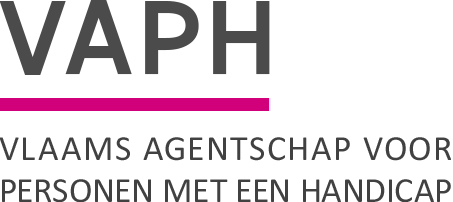 ZenithgebouwKoning Albert II-laan 37
1030 BRUSSELwww.vaph.beINFONOTAZenithgebouwKoning Albert II-laan 37
1030 BRUSSELwww.vaph.beAan: aanbieders van rechtstreeks toegankelijke hulp (RTH-diensten), groenezorginitiatieven, multifunctionele centra (MFC), observatie-/ diagnose- en behandelingsunits (ODB), ouderinitiatieven, revalidatiecentra (REVA), forensische VAPH-units, vergunde zorgaanbieders (VZA)ZenithgebouwKoning Albert II-laan 37
1030 BRUSSELwww.vaph.beZenithgebouwKoning Albert II-laan 37
1030 BRUSSELwww.vaph.beNummer: INF/22/49 ContactpersoonE-mailclientregistratie@vaph.beTelefoon02 249 33 66BijlagenVerduidelijking sitebeheer en voucher registratieVerduidelijking sitebeheer en voucher registratie